บันทึกข้อความ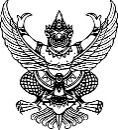 ส่วนราชการ  สำนักงานศึกษาธิการจังหวัดหนองบัวลำภู กลุ่มนโยบายและแผน โทร 042 315615	     .ที่   ศธ 02126/			         วันที่     		 			     .เรื่อง												     .    เรียน    ศึกษาธิการจังหวัดหนองบัวลำภู		ต้นเรื่อง	.................................................................................................................................................................................................................................................................................................................................................................................................................................................................................................................ข้อเท็จจริง	.................................................................................................................................................................................................................................................................................................................................................................................................................................................................................................................ข้อพิจารณา	.................................................................................................................................................................................................................................................................................................................................................................................................................................................................................................................		จึงเรียนมาเพื่อโปรดพิจารณา(.........ชื่อ – สกุล.........)ตำแหน่ง........................................................ข้อเสนอผู้บังคับบัญชาเบื้องต้นความเห็น ผอ.กลุ่ม                                              .                                               .(ลงชื่อ)                                        .       (                                       )ความเห็นของรอง ศธจ.นภ.                                              .                                               .(ลงชื่อ)                                        .       (                                       )คำสั่ง  ศธจ.นภ. อนุญาต    ไม่อนุญาต   อนุมัติ      ไม่อนุมัติ   ชอบ          ไม่ชอบ      ทราบ       ไม่ทราบ ดำเนินการตามเสนอ อื่นๆ                            .                                      .(ลงชื่อ)                              .                                                           (                                     ).